Printec Group is the prime provider of technology solutions that focus on transaction automation in 16 countries, mainly in Central & Eastern Europe. Recruiting, developing and rewarding top talent is vital to our People Excellence philosophy. We always invest in our people’s growth and we have achieved to create and sustain a supportive environment, which embraces diversity and encourages openness, teamwork and innovation.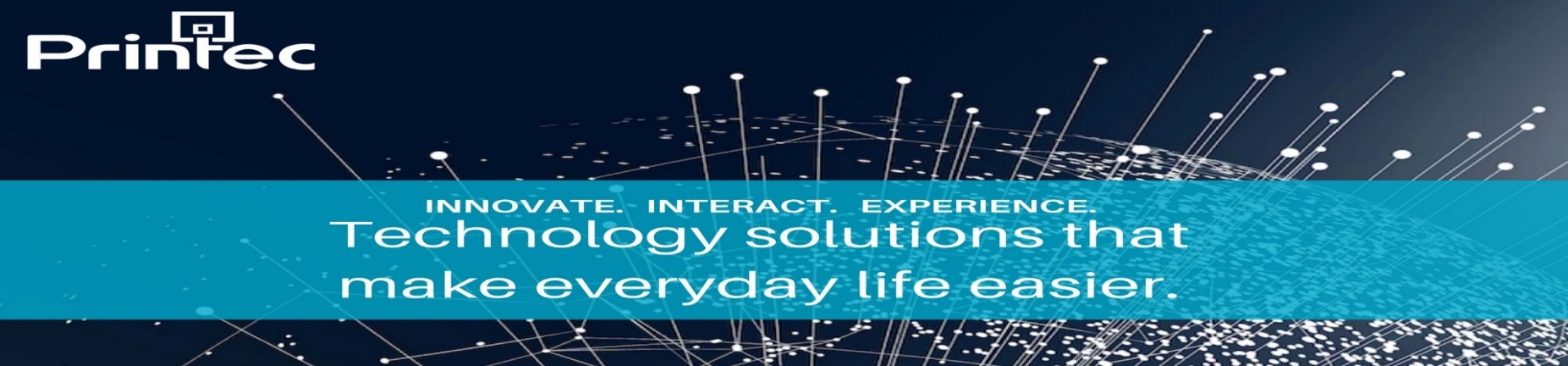 Being active in Central and Eastern Europe for 30 years, with a team that bounds more than 900 professionals, Printec Group has been designing, implementing and supporting innovative key business solutions in the areas of e-payments, monitoring & analytics, self-service channels, digital transformation, security & compliance, as well as, offering full tailor made software solutions and outsourcing services, which enable businesses to leverage innovative technology in order to provide superior customer experience and at the same time achieve operational efficiency and regulatory compliance.Currently we are seeking to recruit in Group Office in Athens, for our operations across countries, a: ResponsibilitiesStorytelling & content management: manage the website optimisation and CMS and create compelling articles & presentations or posts for our social mediaProduct marketing: understand the value proposition of our solutions and create material that address our customers’ needsAnalysis & reports: Own and drive the analytics roadmap for digital marketing and promote data-based decision making across the organisation  RequirementsBachelor’s Degree in Marketing (MBA in Marketing is considered a plus)2-4 years working experience in a similar Marketing position (graphic design experience is considered a plus)Thorough understanding of marketing elements (including traditional and digital marketing) Written & verbal communication: you have strong communication skills, tailored both to internal and external audience. You’ll be creating a lot of user content, and you can do this with minimal oversight and supervisionExceptional presentation skillsExcellent command of the English languageOrganisational and time-management skills are requiredAs part of our dedication to diversity, Printec is committed to Equal Employment Opportunity without regard for race, nationality, gender, disability, sexual orientation, gender identity or religion.Printec regrets that due to the large volume of applications received, we will only contact those who solely correspond to job requirements as listed above. All applications will be treated with strict confidentiality. If interested, send your resume to hr@printecgroup.com. 